Arbeitsblatt MAG-Schweißen Kniehebel Ersatzteil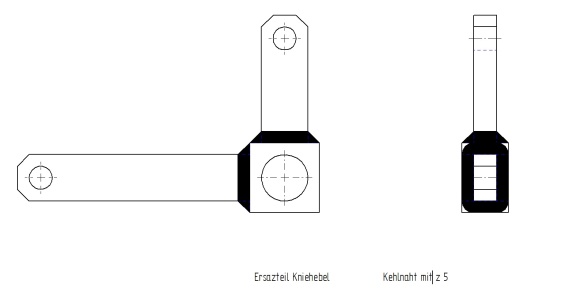 Gruppe 4:  StromstärkeBearbeitungszeit:	45 Minuten

Lernmaterialien: 	siehe Lernplattform
1) Aufgaben in der Gruppe verteilenjeweils die Namen eintragen:Verantwortlicher: 	behält den Überblick, dass alle Aufgaben richtig gemacht werden und behält 
	die Zeit im Blick.Schweißer: 	schweißt jeweils das Teile mit den geänderten Werten.Schreiber: 	schreibt die Erkenntnisse und Ergebnisse auf, macht Bilder und Videos.Präsentation: 	Diese Person trägt das Erarbeitete im Plenum vor.2) Notwendige Parameter zur Herstellung der Schweißnaht ermittelnFür die Herstellung der Schweißnaht sind verschiedene Einflussfaktoren von Bedeutung. Ermittelt mithilfe der Lernmaterialien für das vorgegebene Beispiel die notwendigen Parameter, die einzustellen sind:Stromstärke gewählt: _______________________Drahtvorschub:	_____________________
Gasmenge:	_____________________
Spannung:	_____________________
Richtung:	_____________________
Winkel:	_____________________3) Schweißnaht herstellenMacht jetzt eine erste Schweißung mit diesen Einstellungen und fotografiert die Schweißnaht.4) Stromstärke verändernEine wichtige Einstellung beim Kehlnahtschweißen mit MAG ist die Stromstärke.Verändert die Stromstärke nach oben und unten und beobachtet die Auswirkungen.Sobald es feststellbare Veränderungen an der Schweißnaht oder der Handhabung gibt, den Wert der Spannung und die festgestellten Auswirkungen dazu notieren.Bilder zu den Schweißnähten:Verantwortlicher, AufsichtSchweißerSchreiberPräsentationAuswirkung aufStromstärke erhöhen

Wert:__________Stromstärke verringern

Wert:____________SchweißnahtHandhabung